SEÇİM YOLCULUĞUMÇalışma Yaprağı-1ISINMA ETKİNLİĞİ Arkadaşınız ile eşleşecek şekilde karşılıklı oturunuz. Her birinizden bir not kağıdı çıkarınız ve tahtaya çizmiş olduğum büyük artı işaretini kağıtlarınıza çiziniz. Daha sonra ilgili bölümleri arkadaşınıza sorarak doldurunuz ve cevaplarınızı bizimle paylaşınız. BEN-SEN OLÇalışma Yaprağı-2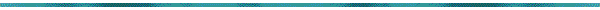 Eda’nın Lise Seçim YolculuğuMerhaba ben Eda, 8. sınıf öğrencisiyim. Yeni Eğitim-Öğretim döneminde yeni bir okulda bir lisede olmak düşüncesi bazen beni çok heyecanlandırıyor bazen ise kaygılandırıyor. Bugün öğretmenimin yanına lise türleri hakkında bilgi almak için gittim ancak ilk basamağın bu olmadığını söyledi. Söylediğini anlayamadım….Daha sonra devam etti ve önce benim kendimi ne kadar iyi tanıdığım ile ilgili çok hoş bir sohbete daldık. Bu sohbet de yer alan bazı konuşmaları sizlerle paylaşmak istiyorum.Öğretmen: En çok yapmaktan zevk aldığın şeyler nelerdir? İlgilerin hakkında bilgi verir misin?Eda: Okulda ya da evde daha doğrusu her yerde aklımda koşa koşa bulunduğum yerden çıkıp kendimi en özgür ve güçlü hissettiğim tekvando kursuna gitmek geçiyor. Oraya gittiğimde kıyafetlerimi giydiğimde kendimi huzurlu hissediyorum.Öğretmen: Bu sporu yapmaktan zevk aldığını görüyorum, peki bu konuda kendini başarılı veya yeterli hissediyor musun?Eda: Aslında hocam övünmek gibi olmasın ama Ankara 2.liğim var. Ayrıca tekvando hocam bu konuda oldukça yetenekli olduğumu hep söylüyor doğrusu 5 yıldır gerçekten emek veriyorum.Öğretmen: Spor ile aranın oldukça iyi olduğunu anlıyorum. Okuldaki ders durumların hakkında bilgi verir misin?Eda: Aslında ortalama bir öğrenciyim. Orta düzeyde başarıya sahibim 5. ve 6. sınıfta teşekkür ile 7. sınıfta ise takdir ile geçtim. Derslerimi değerlendirdiğimde kendimi en çok sözel derslerde başarılı hissediyorum. Özellikle Sosyal Bilgiler dersi ile geçmişe dair öğrendiklerim oldukça heyecan veriyor. Sayısal dersler için pek de aynı şeyi söyleyemeyeceğim. Ödevlerimi aksatmadan yapıyorum, tekrarlarımı yapıyorum ama istediğim başarıya sahip olamıyorum. Özellikle Fen Bilgisi dersi gerçekten çok farklı düşünmeyi gerektiriyor ama ben bu yeteneğe sahip değilim.Öğretmen: Şimdi Eda yüksek sesle konuştuklarımızı düşündüğünde hangi lise türlerinde hem mutlu hem de daha yeterli olabileceğini düşün! Karar senin! Sana yol gösterici olması açısından ilk aşamada ………………………………………………………………………………………lise türlerini detaylı bir şekilde araştırmanı önerebilirim. En azından hedeflerimizi küçülterek araştırmak belki daha detaylı incelememizi sağlayabilir. Çalışma Yaprağı-3Şimdi sıra sizde! Kendi Lise Seçim Yolculuğuna hoşgeldiniz…Bu hikâyeyi oluştururken aşağıda yazılı başlıkları, özelliklerinizi detaylı düşünmelisiniz ki kendinize en uygun lise türüne ulaşabilelim!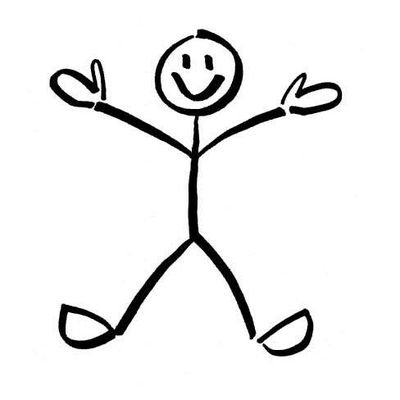 Gelişim Alanı:KariyerYeterlik Alanı:Kariyer PlanlamaKazanım/Hafta:Kendi özellikleriyle seçmek istediği lise türlerinin özelliklerini ilişkilendirir./26.hafta Sınıf Düzeyi:8.Sınıf Süre:40 dk. (Bir ders saati)Araç-Gereçler:Çalışma Yaprağı-1Çalışma Yaprağı-2Çalışma Yaprağı-3Uygulayıcı İçin Ön Hazırlık:Çalışma Yaprağı-2 öğrenci sayısı kadar çoğaltılır.Çalışma Yaprağı-3 öğrenci sayısı kadar çoğaltılır.Çalışma Yaprağı-1’de yer alan ısınma etkinliği kapsamında belirtilen şekil ders öncesinde tahtaya çizilir. Süreç (Uygulama Basamakları):Uygulayıcı tarafından “Sevgili gençler, bugün sahip olduğunuz özellikler ile hangi lise türlerinin sizler için daha uygun olabileceği konusunda farkındalık kazanmanız amacıyla bir etkinlik yapacağız.” şeklinde açıklama yapılır.İlk olarak bir ısınma etkinliği ile süreç başlatılır ve Çalışma Yaprağı-1’de yer alan bilgiler öğrenciler ile paylaşılır.“Bu etkinlikte (Ben-Sen ol) sıra arkadaşınız ile eşleşecek şekilde karşılıklı oturmanız gerekmektedir. Her birinizden bir not kağıdı çıkarmanızı istiyorum ve tahtaya çizmiş olduğum büyük artı işaretini kağıtlarınıza çizmenizi ve ilgili bölümleri arkadaşınıza sorarak doldurmanızı istiyorum. Etkinliğin sonunda hem arkadaşınız kendisi hakkında farkındalık kazanmış hem de sizler onu daha iyi tanıma fırsatına sahip olmuş olacaksınız.”Gönüllü öğrencilerden paylaşımları alınır.Çalışma Yaprağı-2 öğrencilere yüksek sesle okunur ve aşağıdaki açıklama yapılır. “Çalışma Yaprağı-2’de yer alan Eda’nın hikâyesini dikkatlice incelemenizi istiyorum. Sizlerden şimdi Eda’nın sınıf rehber öğretmeni ya da okul psikolojik danışmanı olarak kendinizi hayal etmenizi istiyorum. Eda’nın özelliklerini dikkate aldığınızda bilgilendirme amacıyla (tavsiye amaçlı olmadan) hangi lise türlerini araştırmasını önerirdiniz.”Gönüllü öğrencilerden Çalışma Yaprağı-2’de yer alan boşluğa ilişkin paylaşımları alınır. Paylaşımların ardından “şimdide herkesin kendi seçmek istediği lise türü üzerine düşüneceğiz” denilerek Çalışma Yaprağı-3 dağıtılır. Çalışma Yaprağı-3 gönüllü öğrenciler tarafından paylaşıldıktan sonra tartışma soruları kapsamında değerlendirilerek sürece devam edilir:Etkinlik sürecinde neler yaşadınız/hissettiniz?Bir lise türünün seçimi ile sizin özellikleriniz arasında ortak noktaların olması neden önemlidir?Lise türü seçiminde ilgi, yetenek, akademik başarının önemi nedir?Seçmeyi düşündüğünüz lise türü ile ilgi, yetenek ve akademik başarınız doğrultusunda hedeflerinize ulaşabileceğinizi düşünüyor musunuz?Uygulayıcı tarafından etkinliğin sonucuna ilişkin aşağıdaki açıklama yapılır:“Sevgili gençler öncelikle hepinize katılımlarınız için çok teşekkür ederim. Bugün sizlerlekendi özellikleriniz ile seçmek istediğiniz lise türünün özelliklerini ilişkilendirmeyi hedefledik. Gördüğünüz üzere yapmaktan hoşlandığınız, yetenekleriniz ile desteklediğiniz ve başarı ile sonuçlandırabildiğiniz gerçekçi hedefler sizleri tercihlerinize ulaştırabilecektir. Bunun da ilk adımı uygun bir lise türü seçmek ile başlamaktadır.”Kazanımın Değerlendirilmesi:Öğrencilerin kendi özellikleri doğrultusunda seçmeyi istedikleri lise türlerini inceleyerek bir sonraki haftaya sunum hazırlamaları istenilebilir. Öğrencilerin hazırladıkları sunumlar için uygun bir gün ve saat belirlenerek hazırlıklarını paylaşmaları sağlanabilir. Uygulayıcıya Not:Özel gereksinimli öğrenciler için;Çalışma yaprağında yer alan yazılı materyallere Braille yazı eklenebilir ya da punto büyütülerek materyal desteği sağlanabilir.Sıra arkadaşını seçme sırasında tercih öğrenciye bırakılarak akran eşleşmesi yapılabilir.Lise türleri ile ilgili öncesinde bir açıklama yapılarak öğretmen desteği sağlanabilir.Etkinliği Geliştiren: Neşe Kurt Demirbaş